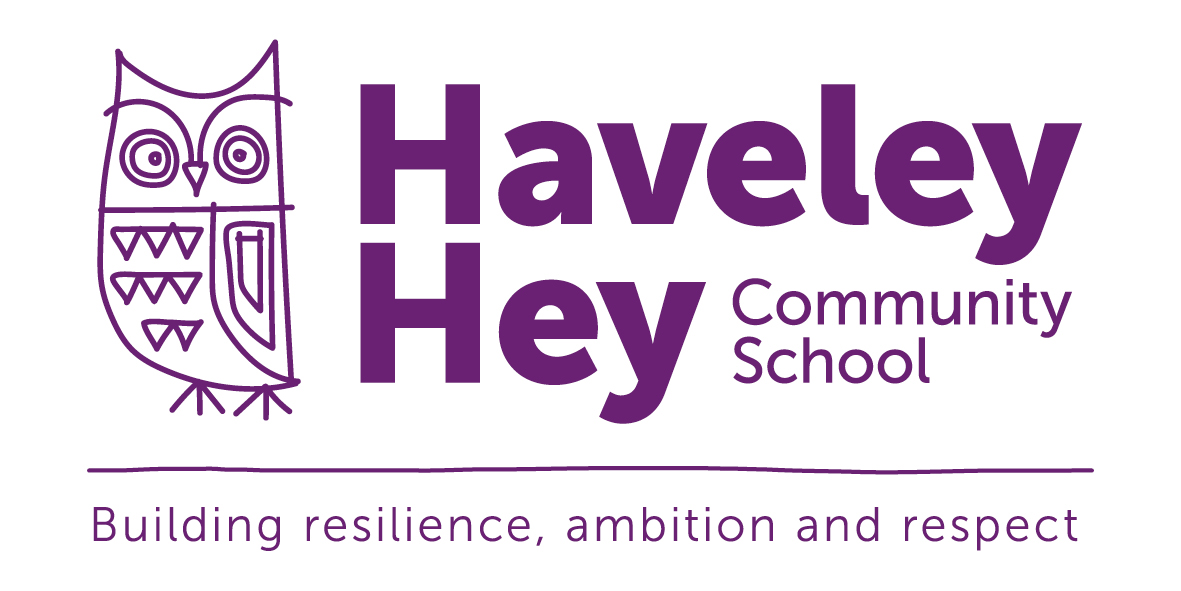 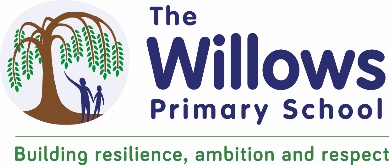 Children of Success Schools TrustEmployment ApplicationThis form is in two parts.  Part A contains questions about you, your education, and your current and previous employment.  Section A9 is a personal statement.  Part B is our ‘Diversity monitoring questionnaire’.  This part of the form is on a separate sheet, and we do not use it in the recruitment process.  The information you give on this part is confidential.  We will only use it for dealing with your application and for monitoring how well we meet our policy on diversity.We may use the information to create a computer record of your personal details.Surname and TitleFirst and other namesPrevious namesYour addressYour phone number and work phone numberIf you are not working at the moment please use this section to tell us about your last job.Employer’s nameTheir address Type of businessYour job titlePeriod of employmentFrom			To Permanent		  TemporarySalary:  please give the amount you receive each year and Grade including any additional payments (before deductions) Other benefitsHow much notice do you have to give? If this is negotiable, please say so.Reason for leaving role.Children of Success Schools Trust observes the Safer Recruitment Guidelines issued by the DFE and is therefore obliged to check employment history of all its applicants.  Please Include any breaks in employment.For example: when you were unemployed, if you were travelling outside of the UK or not employed due to family responsibilities. It is important that you give us as much information as possible as we may approach any previous employer involving work with children. Please continue on the next pageContinue on a separate sheet if necessaryPlease include:Any qualifications you have gained and courses you have taken; andAny study you are currently undertakingContinue on a separate sheet if necessaryIf you are not able to provide evidence of your qualifications please explain below. Membership of Professional or Other Relevant BodiesPlease give us the names and addresses of two people who will give you a reference for this job, one of which must be your current or most recent employer.Referees should be employers or a member of HR or management teamFirst referenceTitle and full nameAddressContact phone number and email addressJob title and relationship to you, for example: Personnel Officer, current employer and so onSecond ReferenceTitle and full nameAddressContact phone number and email addressJob title and relationship to you, for example: Personnel Officer, current employer and so onMay we contact your referees without further notice to you?Yes		No	How did you find out about this job?Do you need a work permit to work in the UK?Yes			No	Please specify you Right to work Status    British Citizen		   EU Settlement Status	    Indefinite leave to remain    Spousal Visa    Other    I do not have the right to work in the UKQualified Teacher Status (if applicable to the post)Yes			No	Teacher Reference Number (if applicable to the post)Have you ever been the subject of a Safeguarding investigation?Yes			No	Have you ever been subject to a Disciplinary action?Yes			No	In line with legislation this is a no smoking siteNational Insurance No        Are you related to or have a close relationship with any existing member of staff, governor or trustee of Children of Success Schools Trust.Yes		No	If Yes, please give details:Because of the nature of the work concerned, this post is exempt from the provisions of section 4(2) of the Rehabilitation of Offenders Act, 1974. The amendments to the Exceptions Order 1975 (2013) provide that certain spent convictions and cautions are 'protected' and are not subject to disclosure to employers, and cannot be taken into account. Guidance and criteria on the filtering of these cautions and convictions can be found on the Disclosure and Barring Service website.https://www.gov.uk/government/news/disclosure-and-barring-service-filteringIn the event of an offer of employment, failure to disclose relevant convictions, bind overs or cautions (under the DBS guidance – see link above) could result in the withdrawal in the offer of employment. Where you have any relevant convictions, bind-overs, disqualifications through association, orders or cautions as described in the DBS guidance and Childcare (Disqualification) regulations 2009, these should be listed on a separate sheet of paper and enclosed with this Application in a separate and sealed envelope marked with your full name and the word ‘Confidential’.In the event that you are not short listed for interview this envelope will be returned to you unopened. The fact that a conviction has been recorded against you does not necessarily debar you from consideration from appointment. If you disclose a conviction which is filtered or protected from any Enhanced DBS check, this will be disregarded and will not affect your application. A copy of this notice will be sent to your referees.I certify that the information given by me in this application form is correct. I acknowledge that it is my responsibility as the candidate, if invited for interview, to disclose any information which may affect working with children and young people. Failure to do so may disqualify me from appointment or result in dismissal.I also certify that I have not been disqualified from working with children and young people or subject to sanctions imposed by a regulatory body. I understand that a requirement of this post is clearance through an Enhanced DBS Disclosure.I understand if you offer me employment it will be on the condition that I am fit for the work.  You may ask me to have a medical examination. I understand that all offers of employment are subject to suitable references, qualifications check, satisfactory medical clearance, DBS and Asylum & Immigration checks.Your signature		   DatePlease tell us something about yourself and why you are applying for this post and using the job description / person specification supplied please elaborate on your suitability for this post.It is our policy to recruit staff on the basis of their ability and their suitability for the post they are applying for.As part of our diversity policy, we welcome applications from all parts of the community.  It would help us if you would answer these questions, which help us to monitor how effective our policy is.We treat the information you give us in confidence, and we will not use it as part of the recruitment process.  We will separate this questionnaire from the rest of the application form before we decide who to select for interview.Personal DetailsSurname and TitleFirst/other name(s)Previous or other surnames(s)GenderMale  	Female  	Other  Date of BirthEthnic originThis question is to establish the colour and broad ethnic group of people who reply to our job adverts.  It is not concerned with your nationality, place of birth or citizenship.  For example,  citizens may fall into any of the ethnic groups we list in the question.How do you describe your ethnic origin?    White		  Black  Black 	   Black Other		    Indian		  Pakistani    Bangladeshi		  Chinese    Other			DisabilitiesAre you disabled?The notes at the bottom of this page outline what the law says about disabilities.  We are more interested in whether you consider yourself disabled.  We also need to know if you are disabled in order to consider what reasonable adjustments may be necessary in the event that you are the successful applicant.Yes  		No  Your signatureDateWhat does ‘disabled’ mean under the DisabilityDiscrimination Act 1995?The Disability Discrimination Act 1995 say “a person has a disability if they have a physical or mental impairment which has a substantial and Long-term adverse effect on their ability to carry out normal day-to-day activities”.The meaning of long-term is lasting, or being likely to last, at least 12 months.  Disabilities may involve difficulties with:Moving aroundHolding and manipulating objects;Physical co-ordinationIncontinence;Lifting, carrying or moving everyday objects;Speech, hearing or eyesight (except if this is   corrected with spectacles or contact lenses).It may also involve mental abilities such as memory, concentration, learning and understanding people with conditions such as cancer, multiple sclerosis or HIV, are covered by the Act from the moment the condition leads to a problem which has some effect on their ability to carry out normal day-to-day activities, and that problem is likely to lead eventually to a substantial effect on ability.From 1 October 2010 the Equality Act replaced most of the Disability Discrimination Act (DDA).  However, the Disability Equality Duty in the DDA continues to apply.Finding out more about disability and the lawInformation is available on the following websites: www.direct.gov.uk and  www.homeoffice.gov.uk/equalities. Please return your completed application form by email to dayan.atenyam@cosst.co.ukRole DetailsRole DetailsPlease specify the school which you are applying to:Children of Success Schools TrustHaveley Hey Community SchoolThe Willows Primary SchoolChildren of Success Schools TrustHaveley Hey Community SchoolThe Willows Primary SchoolVacancy TitleVacancy TitleA1 Personal detailsPost code:        Can we call you at work?  Your email addressYour email addressA2  Your current jobA2  Your current jobPost code:       £       Grade:              Point:A3 Previous employment recordFromToEmployer’s name and addressType of business      FromToJob title and description of dutiesFromToJob title and description of dutiesFromToJob title and description of dutiesFromToJob title and description of dutiesFromToPost code:       Job title and description of dutiesFromToTel No:       Job title and description of dutiesReason for leavingFromToEmployer’s name and addressType of business      FromToJob title and description of dutiesFromToJob title and description of dutiesFromToJob title and description of dutiesFromToJob title and description of dutiesFromToPost code:       Job title and description of dutiesFromToTel No:       Job title and description of dutiesReason for leavingFromToEmployer’s name and addressType of business       FromToJob title and description of dutiesFromToJob title and description of dutiesFromToJob title and description of dutiesFromToJob title and description of dutiesFromToPost code:       Job title and description of dutiesFromToTel No:      Job title and description of dutiesReason for leavingA3 Previous employment record continuedFromToEmployer’s name and addressType of business       FromToJob title and description of dutiesFromToJob title and description of dutiesFromToJob title and description of dutiesFromToJob title and description of dutiesFromToPost code:       Job title and description of dutiesFromToTel No:  Job title and description of dutiesReason for leavingFromToEmployer’s name and addressType of business      FromToJob title and description of dutiesFromToJob title and description of dutiesFromToJob title and description of dutiesFromToJob title and description of dutiesFromToPost code:       Job title and description of dutiesFromToTel No:  Job title and description of dutiesReason for leavingFromToEmployer’s name and addressType of business       FromToJob title and description of dutiesFromToJob title and description of dutiesFromToJob title and description of dutiesFromToJob title and description of dutiesFromToPost code:       Job title and description of dutiesFromToTel No:       Job title and description of dutiesReason for leavingA4 Education, training and professional qualificationsName of qualification/courseAwarding BodyGradeDetails Full name and address of School, College, University, Institution and type of study e.g.  full time,  part time, distance learningFrom
mm/yyyyTo
mm/yyyyEvidenceYes/NoA5 Reference	     	Post code       	     	Post code       A6 Other DetailsDFES Number:A6 Other Details continuedA7 Disclosure of InformationA8 Declaration and SignatureA9 Personal StatementB Diversity Monitoring QuestionnairePlease describe:      Please describe      